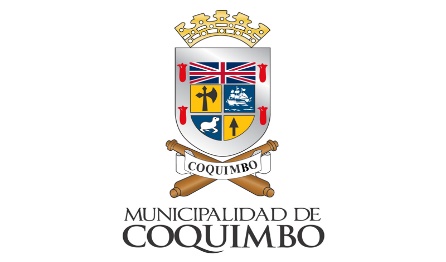                                                           ANEXO Nº 2                   		LLAMADO A CONCURSO CONVENIO PADIS COMUNA DE COQUIMBOLa Ilustre Municipalidad de Coquimbo, llama a concurso público para proveer el cargo de Asesor del Programa Agropecuario para el Desarrollo Integral de los pequeños campesinos del Secano de La Region de Coquimbo (PADIS) de la Unidad Operativa Comunal Coquimbo, en calidad de honorarios, según Bases y/o Términos de Referencia que se encuentran disponibles en la página web www.municoquimbo.cl.. ANTECEDENTES DEL CARGO, ASESOR EQUIPO TECNICO (01 Cargo disponible) Profesional universitario del área silvoagropecuaria con al menos 08   semestres de estudio otorgado por una institución de educación superior del Estado o reconocida por éste con conocimientos y experiencia en Pecuario (caprino, aves y apicultura) y agrícola (hortalizas, flores, frutales). REQUISITOS PARA LOS POSTULANTES:Experiencia laboral con pequeños productores agropecuarios Conocimiento computacional intermedio o avanzadoExperiencia comprobable en gestión, formulación y administración de proyectos productivosConocimiento del sistema productivo agropecuario del territorioLicencia de conducirContar con movilización propia.Capacidad y experiencia de trabajo en equipoHabilidades comunicativas para el trabajo directo con personasAlto compromiso para contribuir al desarrollo agropecuario de la comuna.Antecedentes personales compatibles con Organismos Públicos.Tener disposición y disponibilidad para trabajar en sectores rurales alejados de la comuna.Tener salud compatible con el desempeño del cargoNo estar inhabilitado para el ejercicio de funciones o cargos públicos, ni hallarse condenado por delito que tenga asignada pena de crimen o simple delito.      C. DOCUMENTOS A ADJUNTAR:Curriculum Vitae ciego y ficha de postulación según formato INDAP, (disponible en www.indap.cl y www.municoquimbo.cl).Copia simple titulo profesional.Fotocopia simple de Licencia de conducir.Certificado de Inscripción y anotaciones vigentes de vehículos motorizados (con vigencia no superior a 30 días)  y en caso de ser a nombre de un tercero, adjuntar contrato de arriendo o similar.Certificados y/o documentos que acrediten experiencia laboral con pequeños productores agropecuarios emitidos por empresas o entidades del rubroCertificados de estudios realizados y/o especialización en los rubros priorizados.Acreditar manejo computacional nivel intermedio o avanzado (Excel, Word, Power point, entre otros)FECHAS Y PLAZOS:          E. RECEPCION DE LOS ANTECEDENTES:Los antecedentes serán recibidos hasta el 14 de marzo de 2023 y podrán ser entregados:En sobre cerrado indicando el cargo al cual postula, en la oficina de Partes de la I. Municipalidad de Coquimbo, ubicada en Varela N° 1112 en horario de 8:30 horas a 14:00 horas.Mediante correo electrónico  hrojoc@municoquimbo.cl. donde solo se aceptarán documentos en formato pdf, jpeg. En horario de 8:30 horas a 17:00 horas.Mayores antecedentes al correo electrónico: hrojoc@municoquimbo.cl.…………………………………………………………………………………..              Alí Manouchehri Moghadam Kashan Lobos    ALCALDE   MUNICIPALIDAD DE COQUIMBOEtapasPlazosPublicación01-03-2023Recepción de Antecedentes14-03-2023Evaluación curricular16-03-2023 y 17-03-2023 09:00 horas en delegación ruralEntrevistas22-03-2023Asumo del cargo17-04-2023